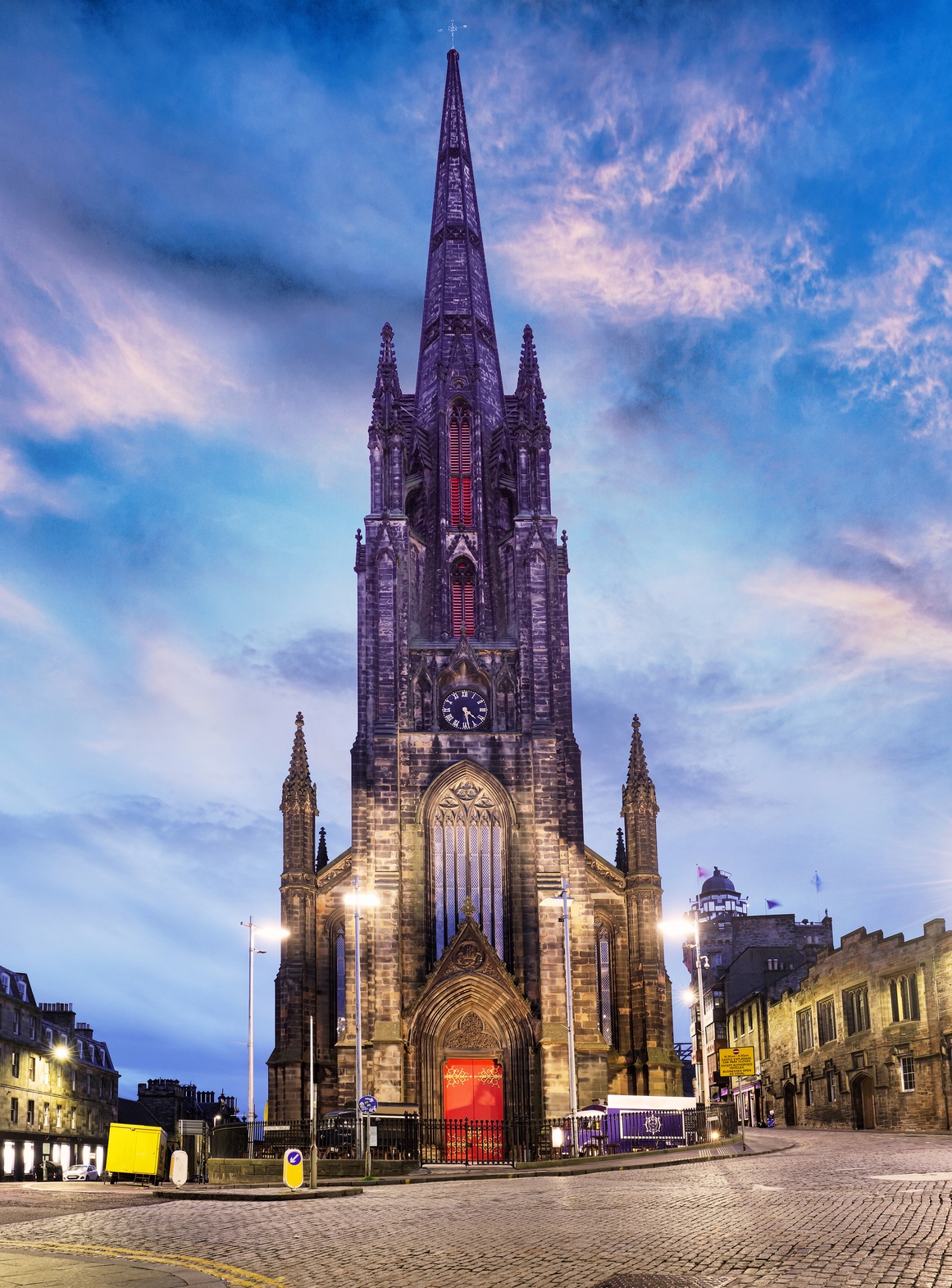 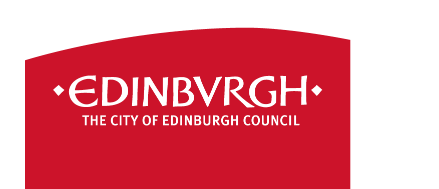 THE CITY OF EDINBURGH COUNCILKEY FACTS AND FIGURES 2023-2024Table of ContentsIntroductionThe purpose of this booklet is to complement the details of the revenue and capital budgets published by the Council’s Finance and Procurement Division and contribute towards the wider publication of local authority financial information.This publication provides a summary of revenue and capital expenditure and funding for 2023-2024, as well as a number of key facts about the services provided by the Council, together with comparative statistics for the other Scottish City Councils.
The Scottish Government confirmed final details of a one-year funding settlement for 2023-2024 on 1 March 2023.  The Council’s approved budget is dependent upon the delivery of some £26m of savings and additional income, as well as management of a range of demand-led pressures within service areas and Council-delegated services falling under the auspices of the Edinburgh Integration Joint Board.  The approved budget also set aside a further £11m to acknowledge the on-going expenditure and income impacts of the pandemic, alongside sums to address increased liabilities in energy costs and other contracts.     While the Council has approved a balanced budget for 2023-2024, it faces significant financial challenges going forward.  Current projections indicate a need to deliver at least £38m of recurring savings in 2024-2025, increasing to £174m over the five-year period to 2028-2029.  In recognising the urgency of this requirement, development of the Council’s Medium-Term Financial Plan has been initiated. It should be noted that small differences in the figures presented may arise due to roundings.Any enquiries about the contents of this booklet should be made to the Service Director:  Finance and Procurement, Waverley Court, Level 2:6, 4 East Market Street, Edinburgh, EH8 8BG, Tel. 0131-469-3150 or email corporate.finance2@edinburgh.gov.uk.2023-2024 REVENUE BUDGET1.1 The Funding of the Council’s ServicesCouncil ServicesThe Council is responsible for providing services such as education, children’s social work, housing, culture and leisure, roads maintenance and waste collection and recycling. Adult social care services are provided through the Edinburgh Integration Joint Board.Valuation services are provided through joint boards with neighbouring authorities. Revenue ExpenditureRevenue expenditure is the day-to-day costs incurred by the Council in providing services.  It includes salaries, building running costs, interest payments and repayments of debt. Revenue expenditure on all services except Council Housing is charged to the General Fund and financed through a combination of fees and charges, government grants, non-domestic rates and Council Tax. Expenditure on Council Housing is financed wholly through rents.Client and Customer ReceiptsThe main sources of income from client and customer receipts are rents from Council properties and fees and charges for services delivered.Fees and ChargesSources of income from fees and charges vary from parking charges to residential accommodation for the elderly, school meal charges and charges for use of recreation and leisure facilities.Government Grants and Non-Domestic RatesThe Scottish Government provides financial support to local authorities through Ring-Fenced Grant, Non-Domestic Rates and General Revenue Funding.Apart from around 6% of net expenditure funded by Ring-Fenced Grant, this funding is distributed amongst authorities through General Revenue Funding and Non-Domestic Rates.  The distribution of this funding is designed to ensure that if all local authorities provided the same range of services and incurred expenditure at a level equal to their needs, as assessed by the Scottish Government, they would levy the same level of Council Tax.Council TaxAfter taking account of income from fees and charges, government grants and non-domestic rates, General Fund revenue expenditure is financed by a Council Tax, levied on each property within the Council’s area, subject to certain discounts and exemptions.Council Tax is the only tax-based element of the Council’s funding which is not directly determined by the Scottish Government.  In 2023-2024, Council Tax income represents 27% of the Council’s net General Fund Expenditure. This year councillors agreed a 5% increase across all bands.1.2 Summary of Charges to be LeviedCouncil TaxesThe Council Taxes for the City of Edinburgh Council for the financial year 2023-2024 have been set under the provisions of section 93 of the Local Government Finance Act 1992, as amended by The Council Tax (Substitution of Proportion) (Scotland) Order 2016.Council Tax Charges for 2023-2024Dwellings are valued on the basis of what they might reasonably have been expected to realise on the open market if sold on 1 April 1991. The use of this date for all valuations means that they do not have to be adjusted for changes in prices through time.  A new dwelling built in April 2023 will be valued on the basis of its open market value as if it had been sold on 1 April 1991.Non-Domestic (Business) Rates Charges for 2023-2024Non-domestic rates are also known as Business rates. They are paid on non-domestic properties by all businesses and companies.The national Business Rate is set by the Scottish Government:Following revaluation on 1 April 2023, the Small Business Bonus relief (SBBS) thresholds in 2023-2024 are set out below:The cumulative rules including the RV threshold of £35,000 will remain.  If you have more than one non-domestic property in Scotland the level of relief is shown below:In addition to those summarised above, the Scottish Government introduced new legislation in February 2023 that deals with a number of new and amended non-domestic rates policies for 2023-2024.For more information about these changes please visit: https://www.edinburgh.gov.uk/business-rates1.3 General Fund – Functional SummaryThe table below shows the breakdown of the costs by service that makes up the total net service expenditure of £1,163.272m.* The majority of the sum shown for the Council Tax Reduction Scheme is funded  by the Scottish Government.  **From 1 April 2023, Non-Domestic Rates Empty Property Relief is devolved to Local Councils, enabling them to award relief on empty properties. The sum shown is funded in full by the Scottish Government.After the Council had set its budget for 2023-2024, the Scottish Government confirmed the provision of £2.3m of net additional General Revenue Funding. These sums are not included in the analysis above.The analysis above also reflects the provision for the continuing income and expenditure impacts of the COVID-19 pandemic, including additional homelessness expenditure and reductions in income for parking and the Council’s Arm’s-Length Organisations.The pie chart below shows the service share of the costs that makes up the £1,163,272m net expenditure.1.4 General Fund – Service SummaryThe table below shows the breakdown of the costs by department that makes up the total net expenditure of £1,163.272m. This allocation is based on the ledger structure in place at the time of budget approval in February 2023.* The net sum shown for Other includes expenditure to be financed from ring-fenced grants for Gaelic of £0.320m, the Early Learning and Childcare expansion of £40.4m, Pupil Equity Fund of £7.9m and Criminal Justice Social Work of £8.0m. Adjustments have therefore been incorporated within the notional Band D equialent for this category.** The majority of the sum shown for the Council Tax Reduction Scheme is funded by the Scottish Government.***From 1 April 2023, Non-Domestic Rates Empty Property Relief is devolved to Local Councils, enabling them to award relief on empty properties. The sum shown is funded in full by the Scottish Government.The analysis above also reflects the provision for the continuing income and expenditure impacts of the COVID-19 pandemic, including additional homelessness expenditure and reductions in income for parking and the Council’s Arm’s-Length organisations.The pie chart below shows the Directorate share of the costs that makes up the £1,163.272m net expenditure.1.5 General Fund Services – Subjective AnalysisThe table below shows the breakdown of the running (subjective) costs that makes up the total net expenditure of £1,163.272m.The pie chart below shows the share of the running (subjective) costs that makes up the £1,163.272m net expenditure.1.6 The Funding of Net ExpenditureThe bar chart below analyses the principal sources of funding of the total expenditure of £1,305m for 2023-2024. 1.7 Housing Revenue Account BudgetThere is a statutory requirement for local authorities to maintain a Housing Revenue Account (HRA) separate from the General Fund.  All expenditure incurred and income received in the provision of rented housing accommodation must be included in the HRA.The Council is not allowed to subsidise the HRA by making contributions from the General Fund.  Accordingly, the HRA must break even in its own right. Most of the HRA’s income is derived from house rents, and this must be sufficient to cover the expenditure on the HRA.Summary of Budgeted Expenditure and Income 2023-2024The table below shows the average weekly rent rate.1.8 Staffing SummaryThe tables below show the number of FTE staff by department in December 2021 and 2022.Staffing Summary as at December 2021Staffing Summary as at December 2022Year-on-year figures reflect organisational restructuring across the Council in 2022-2023, with the former Property and Facilities Management, Homelessness and Libraries functions moving into Place Directorate.The pie chart below shows the percentage of FTE staff as in December 2022 that makes up the staffing total of 14,997.FUNDING STATISTICS2.1 Council Tax Base 2023-2024The table below shows the number of properties per Council Tax banding.The table below shows the Scottish comparative statistics for the other Council Tax Band D and its funding.2023-2024 CAPITAL BUDGET3.1 The Capital BudgetThe Capital Budget includes expenditure on the following areas:New House Building (Housing Revenue Account)Upgrading Council Houses (Housing Revenue Account) and Buildings, including Schools and OfficesAcquisition of Vehicles, Plant and EquipmentInfrastructure and Community Assets, for example, Roads and ParksIn 2004-2005 the Chartered Institute of Public Finance and Accountancy developed a Prudential Code to support local authorities in taking their capital investment decisions.  Local authorities are required by Regulation (Part 7 of the Local Government in Scotland Act 2003) to have regard to the Prudential Code when carrying out their duties. The objective of the code is to provide a framework for local authority capital investment which will ensure that: Capital expenditure plans are affordable; All external borrowing and other long-term liabilities are within prudent and sustainable levels; andTreasury management decisions are taken in accordance with professional good practice.Furthermore, the framework established by the code should be consistent with and support:Local Strategic Planning;Local Asset Management Planning; andProper Option Appraisal.At its meeting on 23 February 2023 Council approved the Sustainable Capital Budget Strategy 2023-2033. The approved Capital Budget Strategy 2023-33 will deliver a total programme of General Fund capital expenditure of £1,490.517m to 2032-2033.The Capital Strategy 2023-2033 Annual Report is a separate report which was presented to the Finance and Resources Committee on 10 March 2023. It details priorities for council capital investment over the medium to long-term and sets out a plan on how it is proposed they be funded. The Strategy is expected to come under significant financial pressure as a result of higher tender prices caused by external factors including COVID-19, Brexit and the conflict in Ukraine. The extent of the impact is likely to differ between programmes and projects and it is still too early to understand the full cost impact to the Council. Currently it is most notable in the scarcity and cost pressures in various key construction materials, e.g. steel and timber, which is leading to slippage on delivery of projects.In the period 2023-2033, the Council is planning capital expenditure of £3,255.011m. Whilst the later years are only indicative at present, they are summarised below:(Note – the figures are those reported at February 2023)Within the specific 2023-2024 Capital Budget, gross expenditure is included on the following projects:Place-making investment including transport infrastructure such as Carriageway and Footway Works, Refurbishment of North Bridge, Active Travel and Road Safety - £122.746mLearning Estate for new schools and growth in existing schools - £99.846mOn-Lending for Affordable Homes - £59.418mAsset Management Works - £12.473mProvision for individual projects may span more than one year in the Capital Investment Programme.3.2 Source of Funding and General Services ExpenditureThe table below details the sources of funding available to finance capital expenditure in 2023-2024. The table below shows the allocation, by department, of the general services expenditure.The pie chart below shows the allocation share of the general services expenditure.3.3 Analysis of HRA Capital BudgetRSHRAThe table below analyses the 2023-2024 HRA Capital Budget.EDINBURGH’S SERVICES – KEY STATISTICS4.1 The City of Edinburgh and its CouncilThe City and Population sizeThe total surface area in Edinburgh is 264 square kilometres (102 square miles) and the estimated population, at mid-year projection 2023, is 537,073.The table below details the total estimated number of people per age range.The ElectorateThe total number of people on the electoral register as at June 2023 is 399,255.The CouncilThere are 63 councillors in the Council and the table below details the number of members by party as at March 2023.4.2 Service StatisticsThe following tables below show some interesting facts and figures provided by Council services.Children, Education and Justice ServicesChildren, Education and Justice Services (continued)PlacePlace (continued)Demographic Information on Temporary Accommodation ClientsPlace (continued)Place (continued)Attendance at Major Festivals in 2022Place (continued)Corporate ServicesHealth and Social CareSCOTTISH COMPARATIVE STATISTICS5.1 Net Expenditure and Total Revenue SupportNet ExpenditureTotal Revenue Funding from Scottish GovernmentRevenue funding figures for 2023-2024 are as notified in Finance Circular no 3-2023.Estimated Populations mid 2023Aberdeen			228,235Dundee			148,309Edinburgh			537,073Glasgow			636,901EQUAL PAY AND GENDER PAY GAPThe City of Edinburgh Council is committed to the principle that all employees should receive equal pay for doing equal work, or work of equal value, regardless of age, sex, race, disability status, sexual orientation, religion or belief, working pattern, employment status, caring responsibilities or trade union membership. It is also an equal opportunities employer and positively values the different backgrounds, perspectives and skills that a diverse workforce brings to the Council.The gender pay gap is, however, not the same as equal pay. Equal pay is the equal payment of men and women for undertaking the same work. Men and women are paid equally for doing equivalent jobs across the organisation, a legal requirement. The gender pay gap is the difference in the average hourly wage of all men and women across the workforce.An analysis of the mean gender pay gap data, as at November 2022, indicated that the pay gap in the Council for all grades was 3.2% (down from 3.8% in 2021). This means for every £1 earned by a male colleague, a female colleague earns 97p (up from 96p in 2021)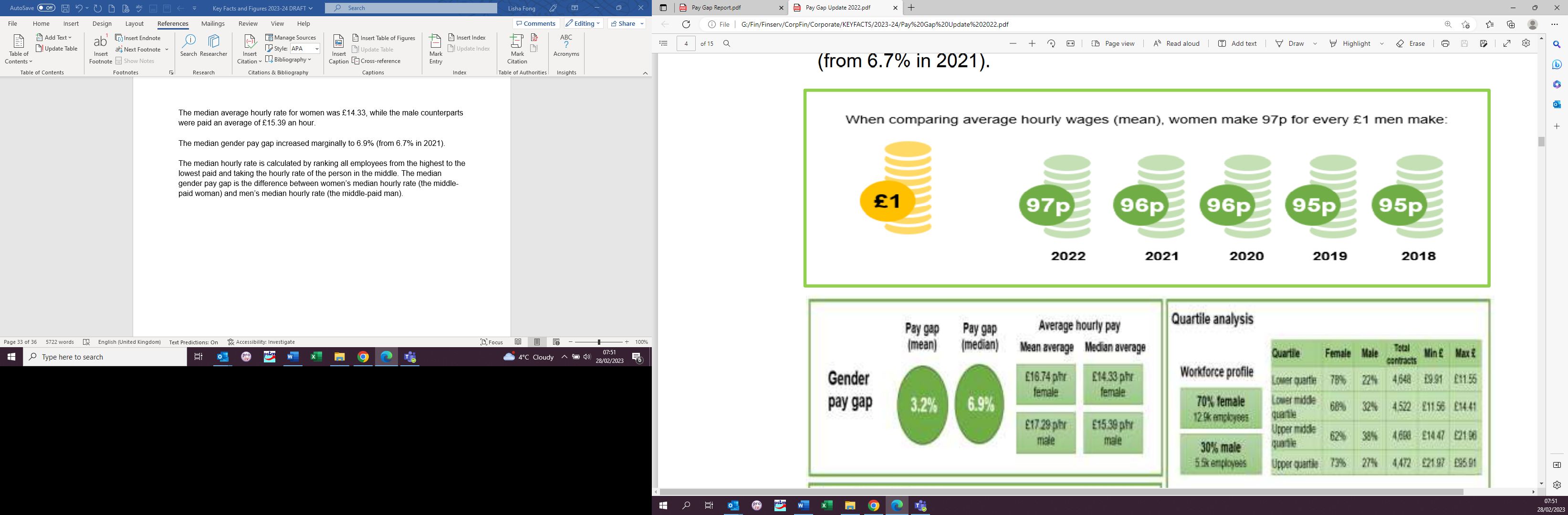 At the time of the analysis, the Council had a population of 18,400 employees, of which 70% was female and 30% male. 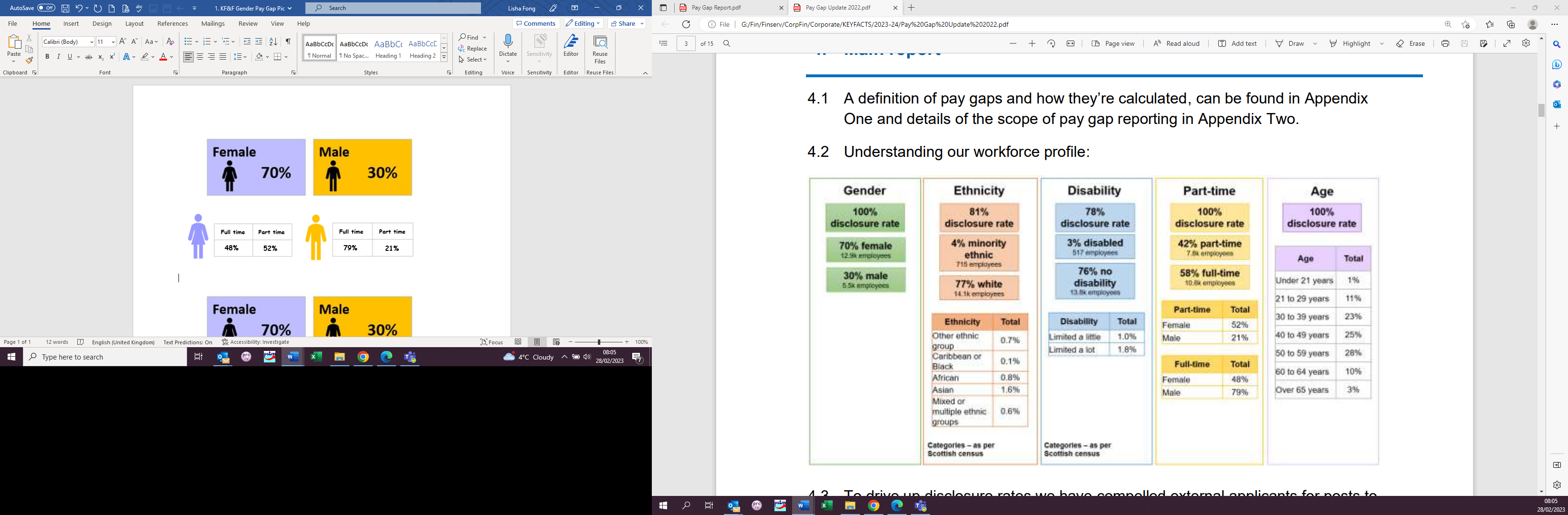 The median average hourly rate for women was £14.33, while the male counterparts were paid an average of £15.39 an hour.The median gender pay gap increased marginally to 6.9% (from 6.7% in 2021). The median hourly rate is calculated by ranking all employees from the highest to the lowest paid and taking the hourly rate of the person in the middle. The median gender pay gap is the difference between women’s median hourly rate (the middle-paid woman) and men’s median hourly rate (the middle-paid man). 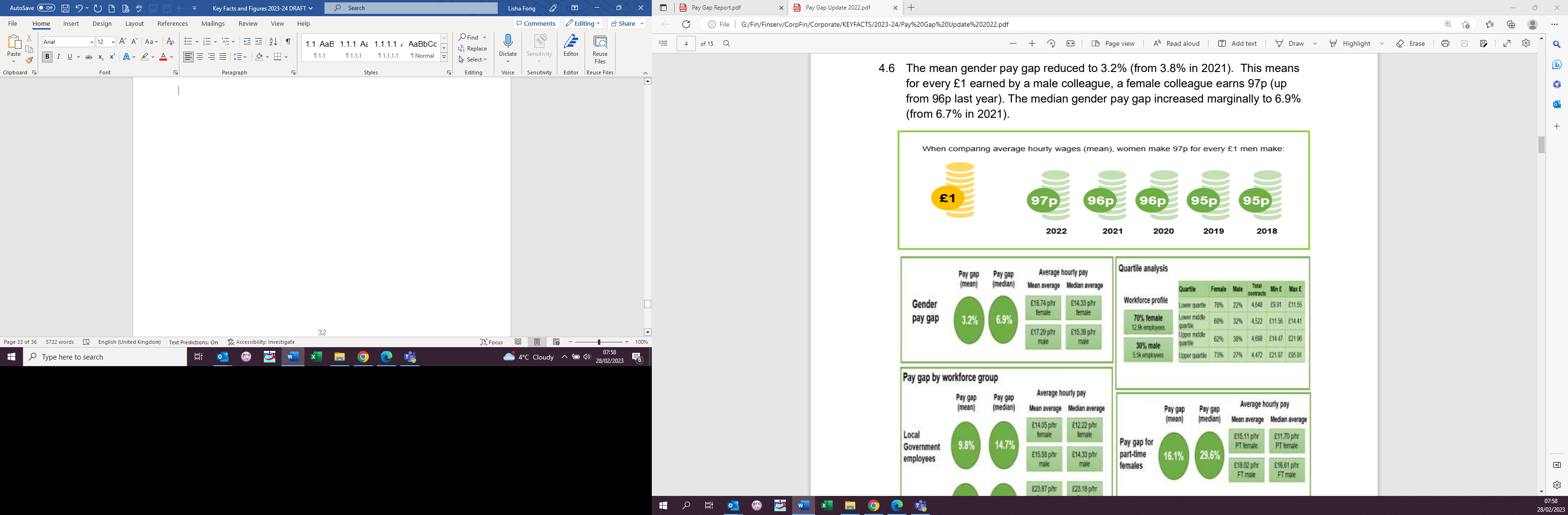 GLOSSARY OF TERMSCouncil Tax – A tax on domestic properties. Each property is assigned to one of eight bands which are set out in statute, based on the Assessor’s opinion of its open market value as of April 1991. A local authority’s total expenditure, after deducting income from fees and charges, government grants and non-domestic rates, and excluding expenditure chargeable against other sources of funding (principally Housing), is met from Council Tax.Council Tax Product – The total income derived from the levying of a £1 Council Tax for all Band D properties.General Fund – An accounting and legal categorisation of a local authority’s main activities. In the Council’s case, this includes the four main service areas but excludes the Housing Revenue Account, Pension Funds and the Lothian Area Valuation Joint Board.General Revenue Funding – Funding provided by the Scottish Government in respect of the general provision of services i.e. not requiring to be spent on specific services.Grant Aided Expenditure – A complex series of assessments undertaken by the Scottish Government to calculate councils’ overall spending requirements, taking into account the size of the client group for the main local authority services and other relevant factors (such as the greater relative need to spend in rural areas) influencing demand or the cost of provision. Theoretically, the funding then provided in terms of Government Grant allows a similar level of service to be provided across Scotland regardless of location.Non-Domestic Rates - A tax levied on businesses and other property not falling within the scope of Council Tax. The amount payable is determined by multiplying the property’s rateable value by the nationally set poundage. On-Lending – Scottish Government has the power to allow Councils to borrow for purposes other than the strict criteria outlined in the Local Authority (Capital Financing and Accounting Scotland) Regulations 2016, including giving consent to lend to third parties. The Council has been given consent by the Scottish Government to borrow for the loans to Edinburgh Housing Trust LLPs, which in turn permits capitalisation of this lending.Ring-Fenced Grants - Government grants paid to local authorities in relation to specific service provision. Total Estimated Expenditure - This is the total of Grant Aided Expenditure, estimated loan and leasing charges, housing benefit (net of Department for Work and Pensions subsidy) and Council Tax reduction and floor adjustments for each authority. This sum forms the expenditure basis on which payment of grant funding support is then calculated.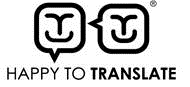 You can get this document on tape or audio CD, in Braille, large print and various computer formats if you ask us. Please contact Interpretation and Translation Service (ITS) on 0131 242 8181 and quote reference number 23-8373. ITS can also give information on community language translations. PageIntroduction22023-2024 Revenue Budget The Funding of the Council’s Services3 Summary of Charges to be Levied4 General Fund - Functional Summary6 General Fund – Service Summary8 General Fund Services – Subjective Analysis10 The Funding of Net Expenditure11 Housing Revenue Account Budget12 Staffing Summary13Funding Statistics Council Tax Base 2023-2024152023-2024 Capital Budget The Capital Budget16 Source of Funds and General Services Expenditure18 Analysis of HRA Capital Budget20Edinburgh’s Services – Key Statistics The City of Edinburgh and its Council21 Service Statistics22Scottish Comparative Statistics Net Expenditure and Total Revenue Support30Equal Pay and Gender Pay Gap31Glossary of Terms33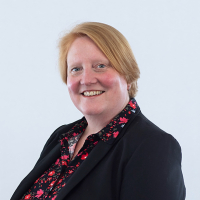 Dr Deborah Smart
Executive Director of Corporate ServicesBandCouncil Tax band limits (property value)	Council Tax 2023-2024Council Tax 2022-2023ABelow £27,000£965.13£919.17B£27,001 - £35,000£1,125.98£1,072.36C£35,001 - £45,000£1,286.84£1,225.56D£45,001 - £58,000£1,447.69£1,378.75E£58,001 - £80,000£1,902.10£1,811.52F£80,001 - £106,000£2,352.50£2,240.47G£106,001 - £212,000£2,835.06£2,700.05HAbove £212,000£3,546.84£3,377.94Non-Domestic (Business) Rates2023-2024       pence per £2022-2023       pence per £National Business Rate49.8p49.8pProperties with rateable value between £51,001 and £100,000 (increased from £95,000 from 01/04/2023)51.1p51.1pProperties with rateable value greater than £100,001 (increased from £95,000 from 01/04/2023)52.4p52.4pRateable value range (for ratepayers with a single non-domestic entry in valuation roll)2023-2024£12,000 or less100% relief£12,001 to £15,000Relief taper from 100% to 25%£15,001 to £20,000Relief taper from 25% to 0%Cumulative rateable value range (multiple entries in valuation roll)2023-2024£12,000 or less100%£12,001 to £35,00025% on each individual property with a rateable value of £15,000 or less.For individual properties with rateable value £15,001 to £20,000, a tapered relief percentage from 25% to 0%.NetBudget£’000Notional Band D Equivalent£Service ExpenditureEducation Services508,563583Housing Services (Non-HRA)68,01078Cultural and Related Services31,50336Environmental Services56.38965Roads, , Planning and Other136,062156Social Work392,645450Other AdjustmentTo / (From) Reserves(29,900)(34)Service Total1,163,2721,334Council Tax Reduction Scheme*28,647N/ALoan Charges98,505113Non-Domestic Rates Empty Property Relief**14,979N/ATotal Expenditure to be Funded1,305,4031,447NetBudget£’000Notional Band D Equivalent£Service ExpenditureChildren, Education and Justice Services448,599514Health and Social Care325,944374Joint Board - Valuation3,7744Place234,758269Corporate Services87,821101Other* 62,37672Service Total1,163,2721,334Council Tax Reduction Scheme**28,647N/ALoan Charges98,505113Non-Domestic Rates Empty Property Rates Relief***14,979N/ATotal Expenditure to be Funded1,305,4031,447Subjective CostsBudget £’000Percentage%Employee Costs747,96239.1Premises Costs113,3395.9Transport Costs34,2941.8Supplies and Services182,3569.5Third Party Payments641,42133.5Transfer Payments207,21110.8Other(11,479)-0.6Gross Expenditure1,915,104100.0Income(751,832)Net Expenditure1,163,272£’000ExpenditureHousing Management37,294Property Maintenance24,942Debt Charges36,676Strategic Housing Investment6,976Gross Expenditure105,888IncomeNet Income105,888Total Income105,888Average Weekly Rent 2022-2023£102.00Average Weekly Rent 2023-2024£105.06Average Weekly Rent Increase£3.06Average Weekly Rent Change3%ServiceNumber of FTEPercentage of Total (%)Children, Education and Justice Services (Non-Teaching)4,48430.0Children, Education and Justice Services (Teachers)3,83625.7Health and Social Care1,98013.2Place3,38522.6Corporate Services (includes Chief Executive (Strategy and Communications))1,2578.4Other140.1Total14,956100.0ServiceNumber of FTEPercentage of Total (%)Children, Education and Justice Services (Non-Teaching)4,03926.9Children, Education and Justice Services (Teachers)3,76025.1Health and Social Care1,83512.2Place4,06827.1Corporate Services (includes Chief Executive (Strategy and Communications))1,2838.6Other120.1Total14,997100.0BandNumber of PropertiesA24,723B48,817C46,208D42,479E44,421F26,734G23,305H4,313Total261,000Band D Equivalent296,016Less: Discounts, Exemptions and Provision for Non Payment(57,973)Add: Contributions in lieu475Net Tax Base238,518EdinburghAberdeenDundeeGlasgowBand D Tax£1,448£1,490£1,486£1,499Net Tax Base238,51899,97050,974228,619£’000£’000£’000£’000Net Expenditure to be funded by Council Tax345,300148,91075,770342,700General Fund Services (£’000)On-Lending(£’000)HRA – Council Housing (£’000)PPP and Similar Assets (£’000)2023-2024 Budget215,92859,417173,3615,0002024-2025 Budget229,54870,500189,9415,0002025-2026 Budget229,45741,793202,2495,0002026-2027 Budget145,44010,804232,7115,0002027-2028 Budget93,1360220,7295,0002028-2029 Budget98,9870218,3895,0002029-2030 Budget81,9240204,9215,0002030-2031 Budget71,194089,0265,0002031-2032 Budget71,194090,7205,0002032-2033 Budget71,194092,4475,000FundingGeneral Services £’000Prudential Borrowing supported by Service Areas for General Services Projects20,301Prudential Borrowing supported by On-Lending59,418Capital Advances from the Loans Fund79,476Cycling, Walking and Safer Streets2,299Place Based Investment Grant1,209Management of Development Funding27,950General Capital Grant43,673Capital Receipts and other contributions41,019Total Available Funding275,345General ServicesBudget £’000Percentage %Learning Estate 99,846 32.6 Edinburgh Living LLPs – On-Lending59,418 19.4 Trams to Newhaven 1,755 0.6 Asset Management Works 12,473 4.1 Place - Transport & Infrastructure 70,781 23.1 Place – Other 51,966 17.0 Corporate Services4,665 1.5 Other Community 5,352 1.7Gross Budget306,256100.0Slippage Assumption(30,911)Total275,345Expenditure Budget Heading£’000HRA Core Programme- Improvements to Council Homes and Estates12,567 - External Fabric and Estates59,704 New Homes Development99,090 New Homes Land Costs2,000 Total Expenditure173,361Funding- Prudential Borrowing supported by House Rents61,681- Capital Expenditure funded from Current Revenue23,300- Receipts from Council house sales, other HRA assets and other income14,520 - Receipts from LLPs45,809 - Scottish Government Subsidy28,051 Total Available Funding173,361Age RangeTotal number of people0 – 424,0235 - 1555,98016 – 2461,03825 – 34105,23535 – 4482,94945 – 64122,756Over 6485,092Political PartyNumber of MembersScottish National Party18Scottish Liberal Democrats13Scottish Labour Party12Scottish Green Party10Scottish Conservative Party9Independent1Population (Mid-Year Projection 2022)Number of ChildrenAge 0-424,023Age 5-1555,980Age 164,824Age 0-1684,827Age 174,707Age 0-1789,534Age 185,081Age 0-1894,615Type of educational establishmentNumber of unitsApprox. Number of children /placesEarly Years centres 171,525Nurseries (including nursery classes in primary and special schools)874,129Partner Provider Nurseries1074,307Primary schools 9030,376Secondary schools2322,527Special education schools or facilities11677Residential care places in Young Persons’ Centres / secure accommodation units1068Outdoor Education Centres (number of places is on academic year basis)311,079Looked After ChildrenNumber of ChildrenTotal Looked After Population966Looked After at home198Away from home:Foster careResidential careWith kinship carers/ friends/relatives With prospective adoptersSecureOther421982122368Note 1For Early Years, the data shown represents the approximate number of children benefiting from the services provided at these establishments as at 4 May 2023.Note 2For Primary, Secondary and Special school rolls and establishments, the information is taken from September 2022’s school census.Note 3For Looked After Children, the numbers in Residential Care and Secure may include placements in non-Edinburgh establishments.Note 4For Looked After Children and residential care place, the figures are as at the end of December 2022.Regulation and Professional Governance2022-2023Child Protection Inter-Agency Referral Discussions (IRDs)1,189Adult Protection (AP) Referrals2,350Adult Protection Inter-Agency Referral Discussions (IRDs)702Percentage of Council Registered Care Services inspected by the Care Inspectorate graded between good and excellent78%NoteChild Protection IRD, AP referrals and AP IRD figures as reported in the Chief Social Worker Annual Report.Community Justice2022-2023Number of People on Community Payback Orders during 2022-2023 (open at 31 March 2022 plus new CPOs in 2022-2023)1,706Number of Hours of Unpaid Work Completed in the Last Year32,526Number of Offenders managed under Multi Agency Public Protection Arrangements (MAPPA)389Type of EstablishmentNumber of unitsCommunity centres and wings38Library Services Number/ Approx. Number *School libraries23Public libraries (including Central Library)28Members 2022-202388,152New members 2022-2023 – age under 16	7,617New members 2022-2023 – age over 1624,194Hours open per week1,189.9Physical visits 2022-20231,219,917Online usage 2022-20236,745,377Items loaned 2022-20231,234,959Downloads (eBooks, eMagazines, eNewspapers) 2022-20233,389,056PC usage 2022-202363,259Under 16s attending events/activities 2022-202378,254NoteHours open per week reflects the situation on 1 June 2022. A number of libraries used as Covid Test Centres were still reopening in April and May 2022. Muirhouse and Ratho libraries are in temporary locations with reduced opening hours.Community Justice2022-2023Number of Anti-Social Behaviour Complaints Managed1,140Number of Night Noise Calls Managed425Homelessness and Housing Support2022-2023Homelessness Presentations Administered3,542Average Length of Homelessness Case (days)556Number of Properties in the Private Sector Leasing (PSL) scheme1,830Number of Clients per AccommodationSingleSingle ParentCouple noChildrenCouple with ChildrenOther Other with ChildrenTotalBed and Breakfast453224410216556Shared House6017398136674Dispersed Flat13716524842061491Managed Unit20203010206PSL Flat              62061661203961301,726Short Term Let16821423913056582Home Share78179Total2,2591,0241943971812594,314NoteHouseholds accommodated on 31 March 2023Hostels removed from the dataset as no longer recorded on the council systemPlanning and Building Standards2022-2023Number of planning applications received during year3,845Number of building warrant applications received during year5,323Number of enforcement cases received807Number of treework cases received908Environment2022-2023Approximate number of tonnes of waste collected 196,000Approximate number of special bulky waste uplifts 32,500Number of household waste recycling centres 3Number of parks, gardens and countryside areas 206Number of play areas229Number of allotment sites40Housing and Regulatory Services2022-2023Stock of Council Houses (at 01 March 2023)20,369Number of annual emergency repairs for Council tenants18,993*Number of food hygiene interventions undertaken 1,857Number of health and safety interventions carried out 167Note * 2022-2023 Emergency repairs figure provided is the total emergency repairs jobs raised in 2022-2023 and includes a small number of open jobs. These open jobs are subject to ongoing review.Infrastructure2022-2023PiersHarbourReservoirs (with telemetry system and level gauges)Watercourses (responsible for inspections but not CEC owned)Flood defence wallsFlood embankmentsFlood gatesPumping StationsMobile pumpsCoastal DefencesRiver Level Sensors and Rain GaugesTrash Screens218104km8.8km3.2km2711510.3km1926Length of public roads maintainedLength of tram tracks maintained1,511km19kmNumber of road-related defects made safe 18,604Number of gullies maintained56,854Transport (including roads)2022-2023Number of park and ride sites 3Kilometres of bus lane62Number of bus lane camera sites25Number of Bus Tracker signs390Approximate number of on-street parking spaces30,000Number of parking ticket machines756Number of infrastructure facilities maintained :-Automatic Rising BollardsOverheight Vehicle Detection SitesBridgesTunnelsCulvertsFootbridgesUnderpassesGantriesRetaining walls > 1.5m high (maintained or managed)Signalised JunctionsStreet LightsPedestrian Crossings4423244943301168.024km27566,711366Number of utility related inspections carried outNumber of notices from utility to undertake work9,06625,000Road Safety Electronic Signage2022-2023Number of vehicle activated signs67Number of part-time 20mph zones86Number of school street signages37Number of twin amber flashing units14Culture2022-2023Number of arts grants to third parties 27Number of museums and art galleries11Number of monuments215Approximate number of visits to museums and galleries280,500Approximate number of people attending Outreach visits – including travelling galleries, online events, school/public programmes (in person or via a digital platform)31,000Approximate number of items in the collections of the museums and galleries200,000Number of visits to the Usher Hall 278,800FestivalOnline attendance at ticketed eventsAttendance/participation at ticketed events (Live)Online attendance at non ticketed eventsAttendance/participation at non ticketed events (Live)Total Attendance(both Online and Live events)Edinburgh Art Festival13034,717344169,226204,417Edinburgh Festival Fringe2,2961,587,607001,589,903Edinburgh International Book Festival41,08966,23900107,328Edinburgh International Children's Festival2259,4464066,00016,077Edinburgh International Festival770152,0871,098,9947501,252,601FestivalOnline attendance at ticketed eventsAttendance/participation at ticketed events (Live)Online attendance at non ticketed eventsAttendance/participation at non ticketed events (Live)Total Attendance(both Online and Live events)Edinburgh International Film Festival*N/AN/AN/AN/AN/AEdinburgh Science Festival013,157293144,650158,100Edinburgh Jazz and Blues Festival14,10026,5911,185,01128,0001,253,702Edinburgh's Hogmanay 2022/23 (30Dec22 – 01Jan23)047,500017,50065,000Royal Edinburgh Military Tattoo**0212,12000212,120Scottish International Storytelling Festival36620,09611,0008,40039,862Total58,9762,161,5602,296,048367,0264,883,610*Centre for the Moving Image, the charity which produced the Edinburgh International Film Festival, went into administration in October 2022.  Attendance figures were unavailable.**The Royal Edinburgh Military Tattoo is not Council funded but is a major Edinburgh festival eventTotal attendance (including digital/online attendance) across four major funded venues - Festival Theatre, Kings Theatre, Royal Lyceum Theatre and Traverse Theatre (January 2022 - December 2022)283,639Property and Facilities Management2022-2023Approximate number of school meals served4,706,000Customer2022-2023Council Tax – Number of chargeable dwellings261,000Council Tax – Net collectable charge £345.3mNon–Domestic Rates – Number of commercial properties23,235Non–Domestic Rates – Net collectable charge£377.3mCouncil Tax Reduction – Number of claimants30,361Council Tax Reduction – Amount of benefit paid£26.4mService2022-2023 Assessments completed 11,947Number of older people supported in residential care December 20222,326Number of adults under 65 supported in residential care December 2022214Number of people receiving domiciliary care December 20225,705Number of people receiving a Direct Payment December 20221,402Number of people receiving an Individual Service Fund payment December 2022298NoteThe number for the assessments completed 2022-2023 is based upon 1,157 completed My Steps assessments, 6,024 Personal Support Plans completed without a prior My Steps assessment in the year and 4,766 with a completed “three conversations” episodes based on the end date of worker involvement in the period. Other specialist assessments are excluded.2023-20242022-2023Total £’000Per head of PopulationTotal  £’000Per head of PopulationAberdeen581,4112,547544,3872,388Dundee418,1932,820392,8922,648Edinburgh1,290,4002,4031,206,2002,260Glasgow1,913,3003,0041,754,7002,7624,203,3042,7113,898,1792,5222023-20242022-2023Total £’000Per head of PopulationTotal  £’000Per head of PopulationAberdeen438,4831,921409,7821,798Dundee365,8272,467354,4302,389Edinburgh956,3351,781915,3631,715Glasgow1,545,4272,4261,477,6832,3263,306,0722,1323,157,2582,043NoteExpenditure is budgeted net service expenditure at out-turn prices. It includes Loan Charges and is before the deduction of specific grants. 